乌审旗蒙大矿业有限责任公司胶运顺槽卷带机液压站维修项目采购文件乌审旗蒙大矿业有限责任公司 2024年4月目  录第一章 采购邀请文件第二章 潜在供应商须知第三章 评审办法第四章 合同条款及格式第五章 技术要求第六章 响应文件相关格式第一章 采购询价文件乌审旗蒙大矿业有限责任公司就胶运顺槽卷带机液压站维修项目进行公开询价采购，现邀请合格供应商参与报价，参与报价供应商应严格按照我公司采购流程执行，严格遵守《中国中煤能源集团有限公司供应商廉洁合规管理办法》要求，具体如下：一、项目概况及采购范围使用区队：运转队设备名称：卷带机液压站设备型号：JY1400/30（出厂编号：S20140314、S20171213、S20190202）   数量：3台设备履历（设备到货时间、修理历史等）、现状及存在问题：1、2014年、2017年、2019年安装至井下2、暂无修理历史3、运行时发现液压站出现高温、泄压故障。要求更换柱塞油泵、节流阀、溢流阀等阀组。详见第五章技术要求。 供应商资格要求1、投标人在法律上和财务上独立并能合法运作，具有法人地位和独立订立合同的权利。投标人应具备履行合同所需的财务、技术和服务能力。                                   2、投标人在专业技术、设备设施、人员组织、业绩经验等方面具有施工能力和相应的经营管理资格能力。3、提供2年内不少于2台矿用液压站的维修业绩并提供维修合同。三、交货地点、方式、交货时间1.交货地点、方式：乌审旗蒙大矿业有限责任公司；2.交货时间（工期）：接到甲方通知的30天内。四、资金来源：企业自筹。五、付款方式货物到场经验收、调试合格后支付总价款的90%，同时卖方提供全额增值税发票。剩余10%尾款作为质保金，质保期满无质量问题一次性支付。质保期：使用6个月，到矿验收后9个月。六、报名、询价文件获取、报价1.投标人须在“中煤易购采购一体化平台”（http://ego.chinacoal.com）上免费注册，并报名、报价。2.投标人根据页面提示上传报名资料，并提交项目联系人等信息。3.投标人须按照询价文件要求于报价截止前上传报价文件扫描件至“中煤易购采购一体化平台”，报价文件中所有资质、业绩等资料为原件扫描件，确保内容须清晰可见。4.报价时间：2024年4月25日09:00—2024年5月7日09:00。5.采购文件下载时间：2024年4月25日09:00—2024年5月7日09:00。七、报价揭示、开标时间、地点1.报价于2024年5月7日09:00时在“中煤易购采购一体化平台”询比大厅在线揭示报价。2.开标时间、地点：2024年5月7日09:00乌审旗蒙大矿业有限责任公司物资供应部二楼会议室八、项目负责人员及联系方式采购人：乌审旗蒙大矿业有限责任公司地址：乌审旗蒙大矿业有限责任公司物资供应部二楼会议室项目负责人：李琴丽联系电话：0477-2799846第二章 投标人须知一、注意事项： 1.投标人报名时须在“中煤易购采购一体化平台（http://ego.chinacoal.com/）上注册成为会员、登录、报名。2.发布公告的媒介：中煤易购采购一体化平台。3.投标人在报名时，严格按照供应商资格要求提交报名资料供审核，在报名审核通过后提交正式响应文件，不代表已经通过资格审查（采用资格后审）。4.严格按照采购邀请文件及响应文件模板要求提交正式响应文件，响应文件必须为加盖公章并扫描的PDF文件形式，并从附件上传响应文件。商务或技术部分是否有偏离需在偏离表内予以明确。未提交响应文件的将被否决，未按模板要求提交的响应文件也将被否决。5.投标人应仔细阅读和检查采购文件的全部内容，如发现缺页或内容不全，应及时向采购人提出，以便补齐，如有疑问应以书面形式提出，采购人予以澄清。6.响应文件对采购文件的全部偏差，均应在响应文件的商务和技术偏差表中列明，响应文件偏差表中未列明的内容，将视为响应采购文件的要求，但如发现响应文件的其他部分与商务和技术偏差表的描述不一致或供应商的响应缺乏支持性文件，则评审小组有权要求供应商对相关问题进行澄清，并根据澄清结果对供应商的响应文件进行评审。7.投标人对响应文件的澄清、说明和补正应由供应商的法定代表人（单位负责人）或其授权的代理人签字或加盖公章。8.评审小组提出澄清时，投标人做出书面说明并提供相应的证明材料，投标人不能合理说明或者不能提供相应证明材料的，其响应文件将被视为无效。9.最终报价有算术错误的，评审小组按照以下原则进行修正，并要求供应商对修正后的价格进行书面澄清确认，供应商拒不澄清确认的，其响应文件将被视为无效。（1）大写金额与小写金额不一致的，以大写金额为准；（2）总价金额与单价金额不一致的，以单价金额为准，但单价金额小数点有明显错误的除外；（3）报价表合计报价与分项报价的合计不一致的，以各分项报价的合计累计数为准；（4）中煤易购采购一体化平台报价与响应文件报价不一致的，以响应文件为准。10.投标人间存在恶意竞标、串标、围标现象的，成交供应商不履行合同程序的，严格按照中煤集团公司供应商管理办法规定执行。11.一次性报出最具竞争力的价格，所报价格为含税价，并注明税率。12.投标人应严肃、慎重报名报价。对胡乱报价，报价后不履行、或因报价单位自身原因给我公司造成损失，我公司将根据损失程度追究报价单位责任（包括且不限于：列入黑名单；取消准入资格；追究法律责任）。二、符合性和实质性评审时的否决性条款在发现下列情况之一的，其参与评审资格将被否决：1.没有按照采购文件格式要求提供的响应文件，致使评审小组人员无法评审的。2.不满足采购文件中供应商资格要求中规定的内容，资格证明文件未提供或不符合要求的。3.投标人的响应函或法定代表人身份证明或法定代表人授权委托书不符合要求的。4.响应文件中要求签字和盖章的内容无签字或未加盖公章或签字人无法定代表人有效授权书的。5.交货期不满足采购文件要求，致使采购项目无法按原计划实现的。6.投标人在同一份响应文件中，对同一货物报有两个或多个报价的。7.报价高于采购文件设定的最高限价的。8.分项报价中有错误、缺项、混乱等情况致使评审人员无法评审的。9.投标人提交的响应文件附有采购方不能接受的条件的。10.以他人名义提交响应文件或者以其他弄虚作假方式参与提交响应文件的。11.响应文件符合采购文件中规定废除其资格的其他商务条款。12.有任一加*项要求不满足的。13.响应文件的内容无法实现采购项目的基本功能或基本目的。14.响应文件符合采购文件中规定否决性的其他技术条款。三、其他说明1.费用承担投标人准备和参加询比价采购活动所发生的各种费用由投标人自行承担。2.保密参加本项目采购活动的各方应对采购文件和响应文件中的商业和技术等秘密保密, 否则应承担相应的法律责任。3.语言文字采购文件和响应文件使用的语言文字为中文。专用术语使用外文的，应附有中文注释。4.计量单位所有计量均采用中华人民共和国法定计量单位。5.响应文件有效期5.1除另有规定外，响应文件有效期应为90日，从采购文件规定的递交响应文件的截止时间开始计算。5.2出现特殊情况需要延长响应文件有效期的，采购人以书面形式通知所有供应商延长响应文件有效期，供应商应予以书面答复。第三章 评审、确定中标人1.评审小组1.1评审由采购人组建的评审小组负责。1.2评审小组成员有下列情形之一的，应当回避：供应商主要负责人或供应商主要负责人的近亲属；与供应商有经济利益关系或其他利害关系，可能影响公正评审的。1.3在评审过程中，评审小组成员对需要共同认定的事项存在争议的，将按照少数服从多数的原则作出结论。持不同意见的评审小组成员应当在评审报告上签署不同意见及理由，否则视为同意评审报告。2.评审：本次评审采用最低价法，评审小组对满足采购文件实质性要求的响应文件，确定供应商响应报价的评审价格并进行比较，并按照评审价格由低到高的顺序推荐候选成交供应商。2.1评审小组依据询价文件的规定，从参加询价单位递交的响应文件的有效性、完整性和对询价文件的响应程度进行审查，以确定是否对询价文件的实质性要求作出响应。未对询价文件做实质性响应的，不得进入具体询价程序。2.2评审小组所有成员对参加询价单位就技术、商务方案等内容进行评审和比较。2.3评审小组应当审查每一供应商响应文件是否对询价文件提出的所有实质性要求和条件作出响应。未能在实质上响应的报价将被否决。2.4评审小组完成评审后，提交书面评审报告和候选成交供应商名单。3.定标3.1采购人将根据评审报告及核查结果(如有)，对候选成交供应商综合评估后从中选择确定预成交供应商。3.2预成交结果公示预成交供应商选定后，采购人将按照第一章询比价公告的公示媒介和公示期限进行公示。3.3发出成交通知书公示期结束后，采购人在中煤易购网向预成交供应商发出成交通知书。4.签订合同采购人和成交供应商应当在成交通知书下发后1个月内，根据采购文件和成交供应商的响应文件、澄清文件、承诺函订立书面合同。成交供应商无正当理由拒绝签订合同，在签订合同时向采购人提出附加条件，采购人取消其成交资格。5.特殊情形处理因供应商对预成交结果提出异议、成交供应商无正当理由拒绝签订合同、成交供应商在签订合同时向采购人提出附加条件等导致采购人变更成交结果的，采购人应按照本条规定的程序重新选择确定预成交供应商、进行公示并公告。6.异议6.1提出异议投标人或者其他利害关系人可以对预成交结果提出异议。异议应在预成交结果公示期间通过规定的异议渠道提出，并递交异议函和必要的证明材料。异议函包括但不限于下列内容：异议人名称、地址、邮政编码、联系人及联系电话；具体、明确的异议事项、事实依据及与异议事项相关的请求。异议函应由异议人的法定代表人(单位负责人)或其授权的代理人签字并加盖单位章。6.2异议处理采购人将针对异议事项进行核查，经过核查，发现异议人对相关问题理解有误的, 应作出解释；发现采购活动中确实存在错误或不当行为的，应及时予以改正或补救。异议人与采购人对异议事项为法达成一致的，异议人可向第一章询比价公告规定的行业组织或专业咨询机构申请调解或进行反映。采购人认为异议不成立或不影响采购结果的，可以继续进行采购活动。7.转让供应商不得部分或全部转让其应履行的合同义务。第四章 合同条款及格式（草稿）合同编号：  ******合同项目名称：******服务委 托 方：                          受 托 方：                       签订地点：                       签订日期：    年     月     日  委托方：                    （以下简称甲方）受托方：                    （以下简称乙方）根据《中华人民共和国民法典》及法律法规的相关规定，甲方委托乙方就                项目技术服务工作进行技术服务。双方经过平等协商，在真实充分表达各自意愿的基础上，达成如下协议，并由双方共同恪守。第一条 技术服务内容、方式和要求一、技术服务内容和方式：1、XXXXXX2、XXXXXX3、XXXXXX4、XXXXXX二、技术要求：1、XXXXXX 2、XXXXXX 3、XXXXXX 4、XXXXXX第二条  工作条件和协作事项1、XXXXXX 2、乙方负责按服务内容做好现场调研、具体方案制定及实施方案。3、甲方负责为乙方提供开展各项工作必要的工作条件。4、乙方应对甲方负责，严格按照矿井实际情况、实际测试数据和国家法律法规，严谨认真编写报告。第三条  合同期限1、XX年XX月XX日～XX年XX月XX日，进行现场数据、资料收集；2、XX年XX月XX日～XX年XX月XX日，进行核定及报告编写工作，并出具最终核定报告。第四条  报酬及支付方式1、本次合同总价款为：人民币XXXXXX(大写)元整，（￥XX万元）。2、支付方式：采用XX支付的方式①XXXXXX工作完成后，乙方提交签字并加盖乙方公章、计量认证章和XXXXXX报告后，甲方向乙方支付XXXXX工作费用人民币XX万元整（￥XX元），同时乙方向甲方提供13%的全额增值税专用发票；第五条  验收标准、方式及地点1、XXXXXX2、XXXXXX3、XXXXXX4、XXXXXX5、本合同服务项目的保证期到报告备案后，在保证期内发现服务缺陷的，乙方应当负责修改或者采取补救措施。6、甲方取得和接受报告地点：               。第六条 所有权归属甲方享有本合同约定服务项目成果单独所有权，乙方未经甲方同意不得利用本项目成果；甲方享有依据本合同约定服务项目成果改良或改变或进行后续改进的权利，并单独享有后续成果所有权；乙方如利用本服务项目或后续服务项目形成新的成果时，应首先经过甲方同意，并给与甲方补偿，具体补偿经双方协商确定。第七条  违约责任1、乙方违反本合同约定或提交的报告存在瑕疵或过失，须向甲方承担违约责任，违约金为本合同总价的10%。造成甲方损失的，还需赔偿全部损失。2、甲方违反本合同约定，未能在约定时间内付款的，经两次催告后仍拒绝付款的，甲方应向乙方支付违约金，每延期一周，甲方向乙方承担延付金额0.5%的违约金。第七条  争议的解决本合同发生争议，甲、乙双方应及时协商解决。也可由当地建设行政主管部门调解，调解不成时，依法向 甲方所在地 人民法院提请诉讼。第八条  其他1、本合同双方签字盖章即生效，一式捌份，甲方肆份，乙方肆份。2、双方履行完合同规定的义务后，本合同即行终止。3、双方认可的来往传真、电报、会议纪要等，均为合同的组成部分，与本合同具有同等法律效力。4、未尽事宜，经双方协商一致，签订补充协议，补充协议与本合同具有同等效力。（本页无正文，为签字页）第五章  技术要求基础信息：使用区队：运转队设备名称：卷带机液压站设备型号：JY1400/30（出厂编号：S20140314、S20171213、S20190202）   数量：3台设备履历（设备到货时间、修理历史等）、现状及存在问题：1、2014年、2017年、2019年安装至井下2、暂无修理历史3、运行时发现液压站出现高温、泄压故障。要求更换柱塞油泵、节流阀、溢流阀等阀组。二、主要技术要求 1、修理内容 : （1）仔细检查零件<包括箱体，联轴器，节流阀，齿轮油泵，溢流阀，多路换向七连阀、多路换向三联阀、阀体等>是否完好，齐全，是否有磕碰伤痕，干净，无油渍，污物。（2）拆卸联轴器，检查对中及磨损情况（3）检查箱体有无缺陷和损坏，测量检查中分面的密封情况； （4）更换节流阀（LF-B20H）、齿轮油泵(CBF-F663)、溢流阀(YF-B20H)、多路换向七联阀(DL12AG-70TC)、多路换向三联阀(DL12AG-20TC)、抗震压力表(YN100)、阀体(JDFK)、联轴器（NL7）、液位计（LS5）及全部密封件； 2、技术要求：  （1）所维修件必须符合使用性能，更换的配件为原厂配件或优于原厂品牌的配件，安装尺寸、连接形式、接口等必须与被代替的零部件一致；（2）大修后的零部件，应保持原机各部件、个系统结构的完整性；（3）各部件中，各种功能的传动连接件、紧固件及其他零部件均应齐全；（4）螺纹紧固件应按原设备设计要求的紧固力矩拧紧；（5）组装完成后必须对设备外观进行打磨或喷砂处理，要求有光滑、整齐的轮廓；（6）液压站修复完成后试验，并出具试验报告；（7）维修厂家所修理的项目性能不能低于原设备性能；（8）质保期内正常使用损坏的配件，检修厂家需无偿更换；（9）维修厂家必须提供更换的各密封元件、电磁阀等液压元件规格、型号明细表。三、其它1、厂家所修理的项目其技术性能不低于原设备的技术性能。2、所用零部件其功能、性能与原部件相同。安装尺寸、连结形式、接口等必须与被替代零部件一致。3、质保期内正常使用损坏的配件，检修厂家无偿更换。要求投标人响应时间为8小时内。4、整机进行除锈喷漆，防腐达到制造出厂标准。5、维修周期：30天。四、质保期：使用6个月，到矿验收后9个月。五、验收标准：所有配件一律按行业标准进行匹配组装，修复后性能要求满足原出厂时技术要求，组装完成进行试验，并提供试验报告。六、备注说明：投标人报价要求总包修理，在报价中含13％的增值税及设备往返运费及设备招标范围一切费用。七、付款方式：货物到场经验收、调试合格后支付总价款的90%，同时卖方提供全额增值税发票。剩余10%尾款作为质保金，质保期满无质量问题一次性支付。第六章 响应文件相关格式                （项目名称）响应文件供应商： （供应商签章位置）    （盖单位章）       年    月    日目 录1.响应函 2.法定代表人身份证明和法定代表人授权委托书（适用于有委托代理人的情况） 3.商务和技术偏差表4.报价表5.资格审查资料6.技术响应7.业绩8.其他9.供应商廉洁承诺书一、响 应 函乌审旗蒙大矿业有限责任公司：1.我方已仔细研究了    （项目名称）采购文件的全部内容，愿意以含税价人民币（大写）        （¥      ）的报价（其中：税率为：      ）提供本项目货物，并按合同约定履行义务。投标有效期：响应文件有效期应为90日，从采购文件规定的递交响应文件的截止时间开始计算。2.我方的响应文件包括下列内容：（1）响应函（2）法定代表人身份证明和法定代表人授权委托书（3）商务和技术偏差表（4）报价表（5）资格审查资料（6）技术响应（7）其它（如有）（8）供应商廉洁承诺书响应文件的上述组成部分如存在内容不一致的，以响应函为准。3.我方承诺除商务偏差表列出的偏差外，我方响应采购文件的全部要求。4.如我方成交，我方承诺：（1）在规定的期限内与你方签订合同；（2）在签订合同时不向你方提出附加条件；（3）在合同约定的期限内完成合同规定的全部义务。5.我方在此申明，所递交的响应文件及有关资料内容完整、真实和准确，且不存在供应商资格要求条件中不得存在的情形。供应商：                               （盖单位章）法定代表人（单位负责人）或其授权的代理人：  （签字）地址：                                             电话：                                             电子邮箱：                                                                             年     月     日二、法定代表人身份证明和法定代表人授权委托书（一）法定代表人身份证明姓名：        性别：       年龄：      职务：_____ 系 （供应商名称）的法定代表人。特此证明。附法定代表人的身份证复印件：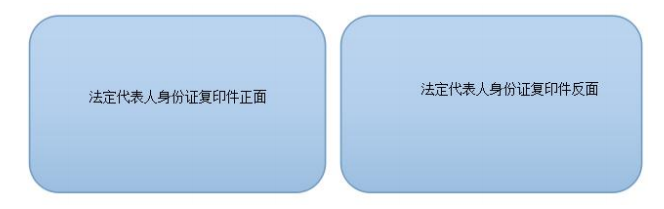 供应商：                 （盖单位章）（二）法定代表人授权委托书（适用于有委托代理人的情况）本人  （姓名）系   （供应商名称）的法定代表人（单位负责人），现委托  （姓名）为我方代理人。代理人根据授权，以我方名义签署、澄清确认、递交、撤回、修改         采购项目响应文件、签订合同和处理有关事宜，其法律后果由我方承担。委托期间：自本委托书签署之日起至           之日止。代理人无转委托权。附法定代表人的身份证复印件和委托代理人身份证复印件，并按照以下形式复印：供应商：                  （盖单位章）   法定代表人（单位负责人）：     （签字）  身份证号码：                             委托代理人：                   （签字）  身份证号码：                             电话号码：                                    年     月    日三、商务偏差表技术偏差表注：响应文件与采购文件的要求有不同时（含正偏离和负偏离），应逐条列在偏差表中，否则将认为供应商完全响应采购文件的全部要求，若无偏离可填写无。四、分项报价表五、资格审查资料1.基本情况：要求供应商提供资质证照、证书复印件及相关采购要求的证明材料，以证明供应商具有承担本项目要求的资质。2.财务要求证明材料（如要求提供）：如要求提供，请提供以下两种财务会计报表中的一种作为财务证明材料：（1）请提供近三年经会计事务所或审计机构审计的近年财务会计报表复印件，包括资产负债表、现金流量表、利润表；供应商成立日期少于该规定年份的，可根据实际情况提供。（2）供应商应提供近三年财务会计报表复印件，包括资产负债表、利润表；供应商成立日期少于该规定年份的，可根据实际情况提供。3.业绩（如要求提供）：供应商如有，根据采购要求，提供近年类似项目业绩，以证明供应商具有承担本项目要求的业绩。业绩证明材料包括：按照项目资格要求内容提供。4.其他要求的证明材料。六、技术响应文件或方案供应商根据自身产品特点，可进行货物质量标准或技术性能指标的详细描述。注：供应商不得照抄或复制采购文件的技术文件作为技术响应文件。否则报价被否决。业绩其他如有，可列出相关售后服务等内容。九、供应商廉洁承诺书供应商廉洁承诺书为维护公平竞争的市场秩序，我方自愿在参与贵方组织的商业往来活动中，加强有关人员廉洁从业管理，恪守商业道德，从源头预防和遏制违法、违规、违纪行为发生，特作以下承诺：严格遵守国家有关法律法规，坚持诚实守信原则，恪守商业道德，规范商务人员廉洁从业行为。不伙同他人串标、围标或非法排挤竞争对手，不在商业活动中提供虚假资料，损害贵方合法权益。不为贵方工作人员提供回扣、礼金、有价证券、贵重物品和报销个人费用。不为贵方工作人员安排有可能影响公平、公正交易的宴请、健身、娱乐等活动。不为贵方工作人员投资入股、个人借款或买卖股票、债券等提供方便。不为贵方工作人员购买或装修住房、婚丧嫁娶、配偶子女上学或工作安排以及出国出境、旅游等提供方便。不违反规定为贵方工作人员在我方相关企业挂名兼职、合伙经营、介绍承揽业务等提供方便。不利用非法手段向贵方工作人员打探有关涉及贵方的商业秘密、业务渠道等。贵方对涉嫌不廉洁的商业行为进行调查时，我方有配合提供证据、作证的义务。未经贵方同意，我方不向任何新闻媒体、第三人述及有关贵方工作人员恪守商业道德方面的评价、信息。我方自愿接受社会及贵方监督，如有违反约定，承诺及时对相关工作人员进行处分处理，并限期整改；如导致贵方工作人员受到纪律处分、组织处理或构成违法犯罪的，愿意按照双方约定赔付违约金，并列入永久禁入中煤市场黑名单；给贵方造成重大社会影响或重大经济损失的，同意解除、终止双方尚未履行完毕的业务合同，暂停结算合同未支付款项，赔偿贵方遭受的经济损失，并列入永久禁入中煤市场黑名单。                           承诺方：（盖章）授权代表：（签字）                     地址：电话：                             年    月    日甲方：        （盖章）乙方：XXXXXX（盖章）                   地址： 地址：XXXXXX 法定代表人或委托代理人：法定代表人或委托代理人： 电话： 联系人：XXXXXX传真： 联系电话：XXXXXX开户银行： 开户银行：XXXXXX帐号： 帐号：XXXXXX税号： 税号：XXXXXX邮编： 邮编：XXXXXX签订日期：     年   月   日签订日期：     年   月   日序号采购文件章节及条款号响应文件章节及条款号偏差说明123......序号采购文件章节及条款号响应文件章节及条款号偏差说明123......序号物资名称及规格型号单位数量含税单价（元）含税总价（元）品牌或生产商备注1234...合计合计合计含税价人民币（大写）        （¥      ）含税价人民币（大写）        （¥      ）含税价人民币（大写）        （¥      ）含税价人民币（大写）        （¥      ）含税价人民币（大写）        （¥      ）